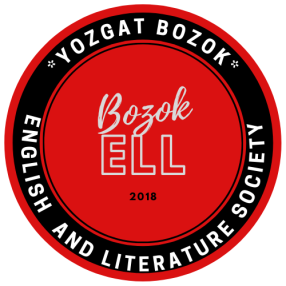 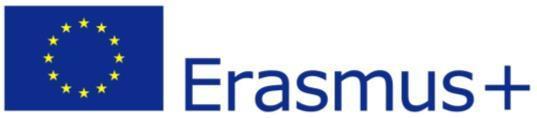 Full legal nameYozgat Bozok English&Literature Student SocietyAddressYozgat Bozok Universitesi Yabanci Diller YOCityYozgatPost code:66900CountryTURKEYRegionMiddle AnatoliaEmailyasamadegerkat@gmail.comPIC number898910544 Organisation ID  E10244900Type of OrganisationStudent SocietyIs the partner org. a public body?NoIs the partner org. a non-profit?YesActivity levelINTERNATIONALDescription of the organisation    Yozgat Bozok English and Literature Students Society was founded in 2018, as a society of Yozgat Bozok University. The society consists of more than four hundred young students mostly from different parts of Turkey with different backgrounds, skills, and interests as well as some students from different countries of the world.    Our society has a priority of creating an environment to help young people make use of their experiences and skills and knowledge to prepare them for their future career. Our key topics are Literature, art, socialization, EU citizenship, equality of genders, improving language skills and creating difference both locally and internationally by organising events and projects.Although we have applied some Erasmus+ projects, none of them has been accepted by our National Agency. Our projects were based on cultural heritage, and helping the foreign students at our University adapt the system, culture and academic structure in Turkey.What are the activities and experience of the organisation in the areas relevant for his application?   Our society organises various activities at the University such as speaking clubs, movie days, cultural contests, democratic school culture seminars, documentary visits and so on.  Our academic supervisor, Lect. Sadettin Güçlü, has great experience in the field of youth projects. He has organised two different Youth Projects and completed them successfully.   He has also taken part in youth trainings, project management training courses under the scope of Erasmus+ programme.   Lect. Sadettin GÜÇLÜ also took part in the project held by the Ministry of education of Turkey called “Democratic School”   He is now working as an English Language Lecturer at Yozgat Bozok University and he is the Deputy Director of the school. He has many administrative tasks too. Besides, he organizes the documentary visits, social responsibility projects as well as being responsible of Erasmus+ mobilities at the School of Foreign Languages.What are the skills and expertise of key staff/person involved in this application?In our team we have young professionals, with experience in the areas of Languages and external collaboration, as well as in Social Responsibility projects, who are eager to participate in International projects and to use their skills and knowledge as well as their energy for such projects. They have different profiles and backgrounds, and under the mentorship of Lect. Sadettin GÜÇLÜ they put their enthusiasm in the development of community they live in.Name of staff memberSummary of relevant skills and experienceHilal DoğanOriginally from Bandırma Türkiye,she is a first year student of English Language and Literature at Yozgat Bozok University. She has been brought up intertwined with English since she was a little girl.She has a fluent English thanks to this, she succeeded in the exemption exam of preparatory classes and skipped the preparation class. She is open to meeting different cultures and she is a person who has developed her culture of tolerance. At the age of 15, she went to the UK for summer school in 2018.She became interested in graphic design at the age of 17, developed herself in this field and started working with a company which works with language schools. She has worked  for 2 years as a social media manager and content producer (preparing English posts, marketing them,etc.) also in her spare times she taught English to young children.Currently she is a 19-year-old college student who is open to innovation and progress, wants to produce innovative work,learns as she works, and shares what she discovers. She is a member of the young entrepreneurs community and she is also a member of Young Kızılay, and she is the president of the English Language and Literature Student Community. She was elected president through a democratic election held at our school. Her projects are currently being implemented at our school. She has so many new and creative ideas. She is the moderator of speaking sessions and organizing regular speaking events. She is opening new clubs in our school and now preparing to publish a literary magazine with the name of our student club. If we talk about her characteristic features,first of all she is very kind to everyone; she is compatible,competitive and hardworking person.Efekan Karakütük He is a 1st-year student of English Language and Literature at Yozgat Bozok University,he is responsible for the Young Kızılay Education Unit, and he is the vice president of the English Language and Literature Student Community.  I am a 19-year-old student who is open to innovation and development, wants to produce, learns while producing. He has been involved in one erasmus+ project so far, within the scope of the project titled youth participation in decision-making processes, we organized visits and workshops in Hamburg. During this process, he was informed about youth participation and had the opportunity to evaluate good examples and deficiencies in the process.His motivation and desire for new projects increased, and I gained experience in subjects such as Erasmus+ project processes and working methods.Selin GölFrom Fethiye,Türkiye. She is a first year student of English Language and Literature at Yozgat Bozok University.She is a curious person about new cultures.She is open to learn new things. She has no abroad experience yet.Mehmet DerinFrom Mersin,Türkiye. He is a first year student of English Language and Literature at Yozgat Bozok University. He has a creative, innovative and funny personality. He has no abroad experience yet.Contact person Hilal DOĞANTitle President of The English Language and Literature SocietyName-SurnameHilal DOĞANPositionPresident of the SocietyEmail16110122029@ogr.bozok.edu.trTelephone+90 545 223 5630Legal Representative Sadettin GÜÇLÜTitleAcademic SupervisorName-Surname Sadettin GÜÇLÜPositionAcademic SupervisorEmailSadettin.guclu@bozok.edu.trTelephone+90 545 945 6466